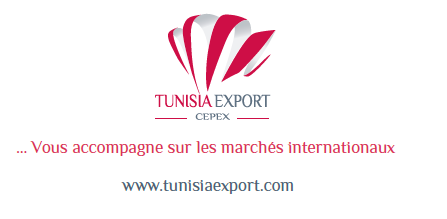 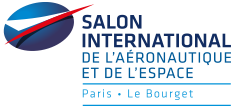 La Tunisie au SalonLe BourgetSalon International de l’Aéronautique et de l’EspacePARIS /19-25 juin 2017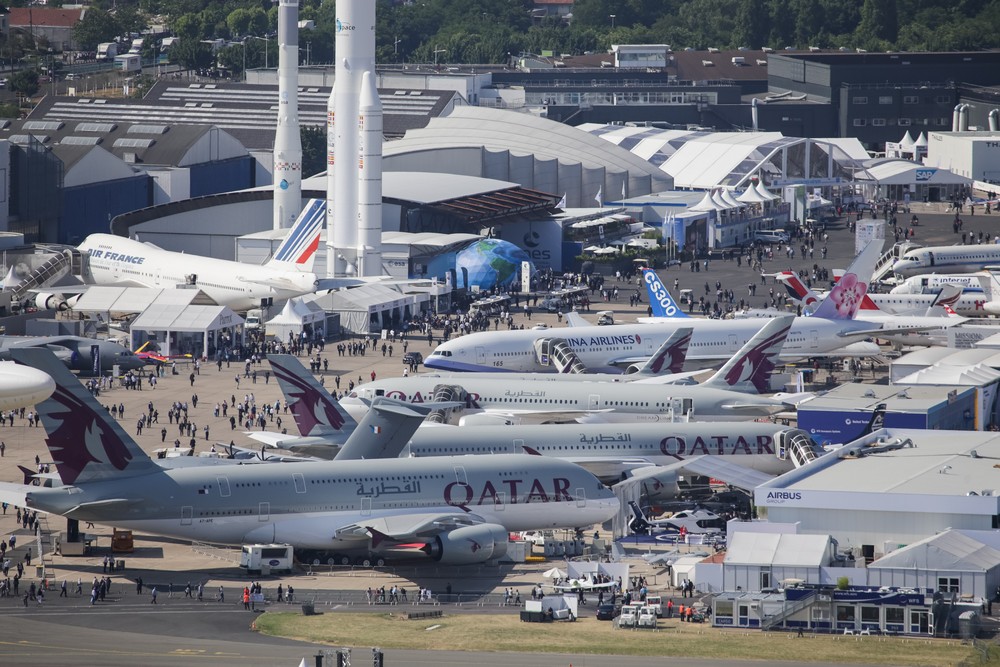 Date : 19-25 juin 2017Lieu : Parc des Expositions du Bourget52e éditionLes 4 premiers jours du salon seront réservés aux professionnels suivis de 3 jours pour le Grand PublicOrganisateur : le SIAE, filiale du Groupement des Industries Françaises Aéronautiques et Spatiales (GIFAS).www.siae.fr                 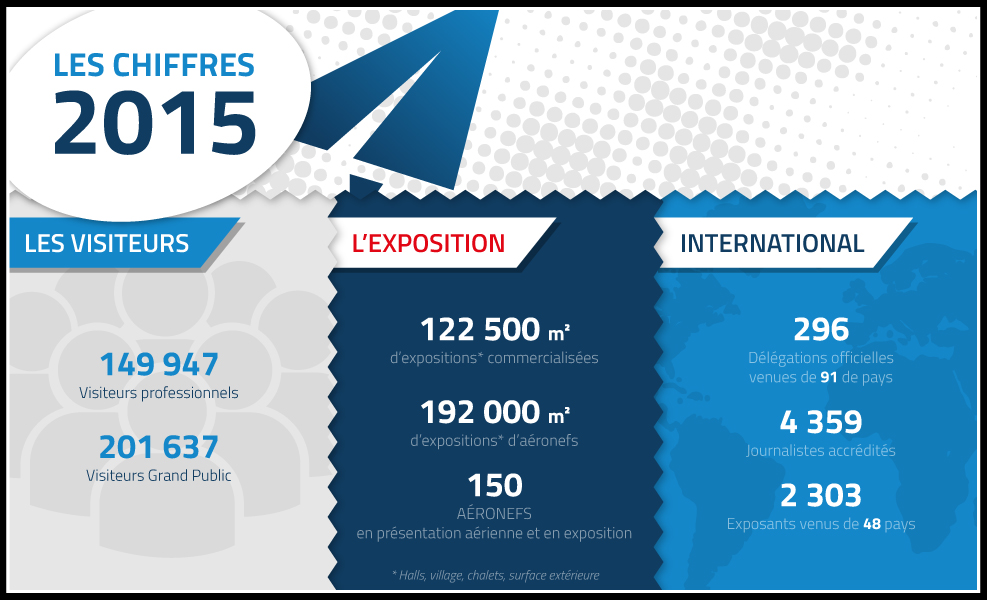 Equipement médicale et  électro médicaleAéronefs : construction, assemblage et sous-ensemblesEspace, satellites, télécommunications par satellitePropulseurs et équipements spécifiques pour moteursArmements aéroportés et au solAide au pilotage, à la navigation et systèmes d'équipements embarquésAménagements de cabine, siègesEquipements, outils et logiciels de productionSous-traitance électrique, électronique, mécanique et métallurgiqueMatériaux composites et traitements de surfacesMaintenance, après-vente et pièces détachées, transportEquipements et services aéroportuairesC’est le plus grand événement au monde consacré à l'industrie aéronautique et spatiale (2 303 sociétés exposantes venues de 48 pays)c'est l'occasion de rencontrer tous les acteurs majeurs de l'industrie aéronautique et spatiale, de saisir de nouvelles opportunités commerciales, de présenter au monde son savoir-faire et ses innovations et de nouer des partenariats technologiques et industriels (296 Délégations Officielles venues de 91 pays et 149 947 visiteurs professionnels)Un évènement international, intense d’affaires et de rencontresUne couverture médiatique exceptionnelle (4 359 journalistes venus de 72 pays)Des offres adaptées à chacune de vos exigencesParticipez avec nous au salon le Bourget 2017 et bénéficiez d’un(e) : Participation collective au sein du pavillon national.Un espace d’exposition de vos échantillons et un espace de rencontreEncadrement et accompagnements pendant le salon par les responsables du CEPEXFormule économique.Gain de temps.Meilleure visibilité.Appui logistique (Transport gratuit de vos échantillons)